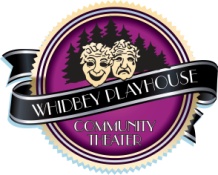 NOMINATIONS for the 2020-2021 BOARD OF DIRECTORS The Whidbey Playhouse seeks nominations for four (4) seats on the Board of Directors.  Their term of office begins on the first day of August (due to the delay associated with COVID) following their election.  Openings are available for President,  and Treasurer for a two (2) year term of office beginning August 1, 2020; Vice President to fill the remaining term through June 30, 2021; and for Board Member at Large for a one (1) year term of office beginning August 1, 2020.   Note:  Per the Whidbey Playhouse Bylaws.  Article V Section 4:  The office of President can be held only by a member who has served at least one full term on a Board of Directors at the Playhouse or by serving as a Committee Chair for a year. For additional clarification regarding the requirement: Individuals who served as a voting member of the board (this included board officers and all committee chairs), prior to July 2018; and/or individuals who served or are serving as a board officer (President, Vice President, Secretary, Treasurer, Board Member at Large) or as an oversight committee chair as outlined in Policies & Procedures I. The Board Section 6 Committee Chairs (Education, Volunteer/Membership, Fundraising, Finance, Facilities, and Production) from July 2018 forward, are eligible.\Position(s) for which you are nominating this individual:              President             Vice President            Treasurer             Board Member at LargeWhy would this nominee be a valuable addition to the Whidbey Playhouse Board? Complete below or attach a separate sheet.No later than June 30, 2020 Please mail/deliver nominations to:  Whidbey Playhouse attn: Nominating Committee (Stephanie Smith, Jaime Montoya, Eric George, Rachel Warner) 730 SE Midway Blvd, Oak Harbor, WA  98277 or email to stephaniesmith1315@gmail.com ; jmontoya3277@gmail.com George.eric025@gmail.com ; merachelwarner@gmail.com Nominator:Cell Phone:Email:Name of Nominee:Address:Cell Phone:Email:  